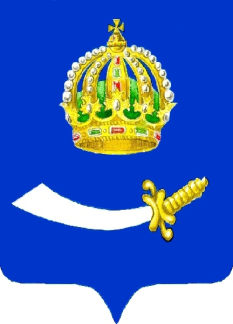 ДОКЛАДглавы администрации муниципального образования «Город Астрахань» о достигнутых значениях показателей для оценки эффективности деятельности администрации муниципального образования «Город Астрахань» за 2018 год и их планируемых значениях на 3-летний периодГлава администрации муниципального образования «Город Астрахань»Р.Л. Харисов    __________________Дата _________  _________________ 2019г.II. Основные результаты и перспективы деятельности органовместного самоуправления г.Астрахани по решению вопросов местного значения и социально-экономического развития  «Муниципального образования «Город Астрахань»Астраханской областиАстрахань – административный центр Астраханской области.Город Астрахань расположен на Прикаспийской низменности, в верхней части  дельты р. Волга на одиннадцати островах, занимаемая площадь – 0,21 тыс. кв. километров. Его территория пересечена рукавами и протоками (ериками), отходящими от Волжского русла на юго-восток (Болда, Кутум, Царев, Кизань и др.). Территориально город разделен на 4 района: Кировский, Ленинский, Советский, Трусовский.По территории города проходит главная водная артерия – река Волга, а через нее – водные пути из прикаспийских государств в Черное, Средиземное, Балтийское, Северное моря.  Астрахань – естественный центр транзитной торговли и крупный транспортный узел на стыке Азии и Европы. Расположение Астрахани на Прикаспийской низменности, в дельте Волги с богатыми запасами природных ресурсов способствует развитию плодоовощной, химической и нефтехимической промышленности, судостроения.Экономическое развитиеСоциально-экономическое развитие города – это повышение уровня развития и конкурентоспособности сферы производства и услуг, эффективности управления жизнедеятельностью города, качества жизни и культурного уровня населения.По данным официальной статистики в 2018 году  отмечается положительная динамика показателей социально-экономического развития города.Объем отгруженных товаров собственного производства, выполненных  работ и услуг промышленными предприятиями увеличился к уровню 2017 года на 43,9% и составил 386,2 млрд. руб.Наибольший рост наблюдался в добыче полезных ископаемых (в 1,6 раза). Определяющим фактором стала реализация крупного проекта освоения месторождения им. Филановского, в связи с этим доля данной отрасли в общем объеме отгрузки по итогам года составила 83,8% или 323,7 млрд. руб.На долю обрабатывающих производств в формировании общего объема  пришлось 10,4%. Предприятиями этого вида деятельности отгружено товаров на сумму 40,1 млрд. руб. или 96,9% к 2017 году.Отраслями, стабильно обеспечивающими потребности города в энергоресурсах, являются «Обеспечение электрической энергией, газом и паром» и «Водоснабжение, водоотведение, организация сбора и утилизация отходов, деятельность по ликвидации загрязнений». По итогам 2018 года объем услуг составил 23,2 млрд. руб. и 2,2 млрд.руб. (98,3% и 119,2% к уровню 2017 года, соответственно). Инвестиции в основной капитал по крупным и средним предприятиям г.Астрахани за 2018 год сложились в объеме 77,4 млрд. руб. или 61,4% к предыдущему году. Объем работ, выполненный крупными и средними организациями по виду деятельности «Строительство», в 2018 году составил 2,0 млрд. руб., что на 41,1% (в сопоставимых ценах) от уровня 2017 года. За 12 месяцев на территории города введено 170,3 тыс. кв. м. общей площади жилых домов.Оборот розничной торговли в 2018 году составил 126,8 млрд. руб. или 100,9% к 2017 году. Торгующими организациями сформировано 95,8% всего оборота, рынками – 4,2%. Оборот предприятий общественного питания составил 3,0 млрд. руб. Объем платных услуг населению в отчетном году составил 19,9 млрд. руб.Уровень жизни населения города Астрахани по итогам 2018 года характеризуется следующими значениями статистических показателей: средняя заработная плата на крупных и средних предприятиях (с учетом организаций с численностью до 15 человек) составила 39 199,9  руб. с ростом на 11,4% к 2017 году;покупательная способность среднемесячной заработной платы составила 3,91 набора прожиточного минимум (3,57 набора ПМ – в 2017 году); индекс потребительских цен составил 102,63% и уменьшился по сравнению с 2017 годом на 0,48 п.п.Средний размер назначенных месячных пенсий сохранился на уровне 2017 года и составил 12 631,14 руб. Уровень зарегистрированной безработицы в городе на конец 2018 года равен 0,6% от экономически активного населения.Уровень рождаемости по итогам года равен 12,1 в расчете на 1 000 человек населения, уровень смертности – 11,6. Превышение числа родившихся над умершими способствовало естественному приросту населения города.1. Число  субъектов  малого  и   среднего  предпринимательства  в расчете на 10 тыс. человек населения Оценочно за 2018 год общее число субъектов малого и среднего предпринимательства, осуществляющих деятельность на территории муниципального образования «Город Астрахань», составило 21 978 единиц, что на 0,6% ниже уровня 2017 года. В расчете на 10 тыс. человек населения данный показатель составил 411,39 единиц против 414,16 единиц в 2017 году. На создание благоприятных условий для ведения предпринимательской деятельности и ее популяризацию среди молодежи и населения города направлена муниципальная программа «Развитие субъектов малого и среднего предпринимательства и повышение инвестиционной привлекательности города Астрахани». В рамках данной программы успешно реализуется проект «Школа молодого предпринимателя», по итогам которого 10 молодых людей успешно презентовали свои бизнес-проекты и получили сертификаты о прохождении обучения. Реализация проекта позволила выявить активных и одаренных предпринимательскими способностями молодых людей, обучить теоретическим основам предпринимательства, а также позволила молодым предпринимателям  увидеть отклики и предложения от бизнес-сообщества города.Оказывается информационная и консультационная поддержка субъектов малого и среднего предпринимательства  в форме публикаций в средствах массовой информации и на официальном сайте администрации, освещающих проблемы и достижения в сфере малого предпринимательства, информирование субъектов малого предпринимательства. Осуществлено более 25 тыс. электронных рассылок о видах и формах поддержки, проведении мероприятий для представителей бизнеса и другим вопросам об осуществлении предпринимательской деятельности.Для популяризации предпринимательской деятельности среди молодежи и населения города проведены новогодний конкурс «Украсим город вместе» и конкурс на лучшее благоустройство и озеленение прилегающей территории, в которых приняли участие 33 представителя бизнеса.Администрацией города совместно с Астраханской торгово-промышленной палатой организовано и проведено празднование Дня российского предпринимателя, в котором приняли участие более 40 успешных и активных предпринимателей.В отчетном году было организовано 15 обучающих мероприятий для начинающих предпринимателей и представителей малого и среднего бизнеса, в которых приняли участие более 200 человек. Основными темами семинаров стали вопросы развития бизнеса, налогообложение, предоставление льгот, пожарная безопасность и другие.Планомерная работа администрации муниципального образования «Город Астрахань» будет способствовать в прогнозном периоде увеличению числа субъектов на 10 тыс. населения к концу 2021 года до 544,95 единиц.2.Доля среднесписочной численности работников (без внешних совместителей) малых и средних предприятий в среднесписочной численности работников (без внешних совместителей) всех предприятий и организацийСреднесписочная численность работников (без внешних совместителей) всех предприятий и организаций города в 2018 году составила 147 349 человек или 94,9% к  предыдущему году. В прогнозном периоде до 2021 года ожидается увеличение показателя. Среднесписочная численность работников всех предприятий и организаций составит в 2019 году 149 592 человека, в 2020 году – 151 295 человек, в 2021 году – 153 155 человек. Доля работающих на малых и средних предприятиях в среднесписочной численности работников всех предприятий и организаций оценочно составила в 2018 году 19,48%  (2017 год – 22,24%).Дальнейшее развитие малого бизнеса будет способствовать созданию новых рабочих мест и увеличению численности работников малых, микро и средних предприятий. Среднесписочная численность работников этих категорий  предприятий ожидается в 2019 году 30 957 человек, в 2020 году – 32 783 человека, в 2021 году – 34 742 человека. Соответственно, предполагаемый рост доли работников малых и средних предприятий в среднесписочной численности всех предприятий: в 2019 году – до 20,69%, в 2020 году – до 21,67%, в 2021 году – до 22,68%. 3.Объем инвестиций в основной капитал (за исключением бюджетных средств) в расчете на 1 жителяОбъем инвестиций в основной капитал по крупным и средним предприятиям за 2018 год сложился в сумме 77 425 299,0 тыс. руб. или 61,4% к уровню предыдущего года в сопоставимых ценах. Такая динамика инвестиций обусловлена снижением темпов роста в следующих видах экономической деятельности:добыча полезных ископаемых – на 36,7% (63 714 895 тыс. руб.);профессиональная, научная и техническая деятельность – на 30,8% (2 131 168 тыс. руб.);обеспечение электрической энергией, газом и паром; кондиционирование воздуха – на 29,1% (1 637 391 тыс. руб.);деятельность в области информации и связи – на 18,6% (1 482 423 тыс. руб.);строительство – на 87,5% (1 397 916 тыс. руб.);транспортировка и хранение – на 61,1% (1 138 515 тыс. руб.);государственное управление и обеспечение военной безопасности; социальное обеспечение – на 67,0% (596 755 тыс. руб.);оптовая и розничная торговля; ремонт автотранспортных средств и мотоциклов – на 56,6% (577 337 тыс. руб.);обрабатывающие производства – на 39,1% (255 959 тыс. руб.);деятельность гостиниц и предприятий общественного питания – на 48,4% (228 787 тыс. руб.).Объём бюджетных инвестиций составил 2 561 748,0 тыс. руб. или 130,0% к 2017 году в сопоставимых ценах. Рост связан с увеличением субсидий из всех уровней бюджета, выделенных на строительство и реконструкцию социально значимых объектов. Объем инвестиций на 1 жителя без учета бюджетных средств составил 140 172,1 руб. (в 2017 году – 202 436,9 руб.). Объем инвестиций в основной капитал по крупным и средним предприятиям на период 2019-2021 годов рассчитывался с учётом планов развития и инвестиционных проектов предприятий, реализующихся на территории  города.  В трехлетний прогнозируемый период ожидается умеренная положительная динамика объемов инвестиций, связанная, в первую очередь, с инвестиционной активностью в промышленном секторе за счет освоения нового месторождения на севере Каспия «Ракушечное», развития судостроения, транспортной и энергетической инфраструктур и др.На территории города продолжится реализация ряда крупных инвестиционных проектов: строительство верхнего строения блок-кондуктора месторождения имени Владимира Филановского (ООО «Каспийская гидротехническая компания»);строительство объектов обустройства месторождения Ракушечное («СИ ЭН ЖИ ЭС Инжениринг»);реконструкция и техническое перевооружение производственных мощностей филиала «Астраханский СРЗ» АО «ЦС «Звездочка»;внедрение в производственный процесс мини-газотурбинной теплоэлектростанции с целью экономии электро- и теплоэнергии на ООО ПКФ «Дюна-Аст»;строительство торгово-развлекательного центра по ул. Боевая в Советском районе;строительство торгового комплекса по ул. Н.Островского/ ул. Дж.Рида в Советском районе;строительство научно-исследовательской лаборатории по ул. Нанайская в Трусовском районе;строительство подземной автостоянки с эксплуатируемой кровлей по ул. Набережная Приволжского затона в Кировском районе;реконструкция аэровокзального комплекса ОАО «Аэропорт Астрахань»;строительство крытой учебно-тренировочной арены с искусственным льдом по ул. Н.Островского в Советском районе;строительство многотопливных заправочных станций с применением природного газа (ООО «ЭКТООЙЛ») и др.По  годам  объем инвестиций в основной капитал по крупным и средним предприятиям планируется в размере: 2019 год – 82 678 605,5 тыс. руб., 2020 год – 88 129 109,9 тыс. руб., 2021 год – 93 391 651,6 тыс. руб.Инвестиции в основной капитал за счет бюджетных средств в 2019 году ожидаются в сумме 2 735 562,6 тыс. руб., в 2020 – 2 915 901,8 тыс. руб., в 2021 – 3 090 022,0 тыс. руб.Объем инвестиций в основной капитал без учета бюджетных средств в расчете на 1 жителя в планируемом периоде составит: 2019 год – 149 543,4 руб., 2020 год – 159 181,5 руб., 2021 год – 168 422,6 руб.4.Доля площади земельных участков, являющихся объектами налогообложения земельным налогом, в общей площади территории городского округа (муниципального района)Общая площадь земель территории муниципального образования «Город Астрахань» составляет 20 869 га.В составе земель территории  муниципального образования «Город Астрахань» земли, подлежащие налогообложению в соответствии с действующим законодательством, в 2015-2017 гг. составляли по 13 309,6 га. В 2018 году данный показатель не изменился.  Площадь земельных участков, не признаваемых объектом налогообложения, – 7 559,4 га (в т.ч. 2 874 га – земли, занятые водными объектами; 138 га – земельные участки, ограниченные в обороте (предоставленные для обеспечения обороны, безопасности, таможенных нужд, занятые объектами историко-культурного наследия), 4 052,15 га – земли общего пользования и 495,25  га – земли, занятые городскими лесами). В 2018 году площадь земельных участков, являющихся объектом налогообложения, с оформленными документами землепользования составила             6 044,31  га,  в том числе находящихся в:собственности граждан и юридических лиц – 3 729,33 га или 62,0%;постоянном (бессрочном) пользовании – 2 256,98 га или 37,0%;пожизненно наследуемом владении – 58 га или 1,0%.Таким образом, доля площади земельных участков, являющихся объектами налогообложения земельным налогом, за 2018 год составила 45,41% (в 2017 году – 44,54%).В 2019-2021 годах администрация муниципального образования «Город Астрахань» продолжит работу по предоставлению земельных участков в собственность граждан и юридических лиц, а также в постоянное (бессрочное) пользование юридическим лицам в порядке, установленном действующим законодательством, в связи с чем планируется увеличение доли площади земельных участков, являющихся объектом налогообложения: в 2019 году – до 45,88%, в 2020 году – до 46,72%, в 2021 году – до 47,43%.6. Доля протяженности автомобильных  дорог общего пользования местного значения, не отвечающих нормативным требованиям, в общей протяжённости автомобильных дорог общего пользования местного значения в 2018 году  составила – 50,38%  и была определена как отношение протяжённости автомобильных дорог общего пользования местного значения, не отвечающих нормативным требованиям (415,00 км) к протяжённости автомобильных дорог общего пользования местного значения (823,80 км). В 2019-2021 годах, согласно выделенных лимитов, будут проведены работы  по ремонту асфальтобетонного покрытия улично-дорожной сети города в рамках реализации мероприятия «Комплексное развитие транспортной инфраструктуры Астраханской городской агломерации в рамках национального проекта "Безопасные и качественные автомобильные дороги". Доля автомобильных дорог общего пользования местного значения не отвечающих нормативным требованиям уменьшится и составит: в 2019 году – 48,12%, в 2020 году – 43,67%, в 2021 году – 43,07%.7.Доля населения, проживающего в населенных пунктах, не имеющего регулярного автобусного и (или) железнодорожного сообщения с административным центром городского округа (муниципального района), в общей численности населения городского округа (муниципального района)Пассажирское автобусное и железнодорожное сообщение имеет огромное значение для общественной жизни и социально-экономического развития города, поскольку не просто обеспечивает физическое перемещение населения как по городу, так и между населёнными пунктами области, но и поддерживает деловые, общественно-политические, гуманитарные, культурные связи между различными регионами страны. Население (среднегодовая численность в 2018 году – 534 083 чел.) всех районов города имеет регулярный доступ к услугам автобусного и железнодорожного транспорта. Таким образом, доля населения, проживающего в населенных пунктах, не имеющего регулярного автобусного или железнодорожного сообщения, равна 0.Наличие каждого  вида транспортного сообщения сохранится и в планируемом периоде 2019-2021 гг. Таким образом, доля населения, не имеющего регулярного автобусного и железнодорожного сообщения, не изменится.Основная работа в сфере транспортного обслуживания населения в прогнозном периоде будет направлена на повышение качества и совершенствование системы пассажирских перевозок за счет оптимизации маршрутов, сокращения затраченного на поездку времени, обновления подвижного состава. 8.Среднемесячная номинальная начисленная заработная плата работников: крупных и средних предприятий и некоммерческих организацийОдним из основных показателей уровня жизни населения является заработная плата, изменение которой напрямую зависит от социально-экономического развития города. За счет развития отдельных производств в реальном секторе экономики, а также мер, принимаемых Правительством РФ по повышению зарплаты в социальной сфере (реализация майских указов Президента РФ, увеличение МРОТ), среднемесячная заработная плата работников крупных и средних организаций (с учетом организаций с численностью до 15 человек)  г.Астрахани  увеличилась  и  составила  в  2018  году   39 199,9 руб. Среднемесячная номинальная заработная плата работников муниципальных учреждений составила в сферах:-дошкольного образования – 19 159,50 руб., в сравнении с 2017 годом увеличилась 2 433,70 руб. или на 14,6%;-общего образования – 28 214,10  руб., в сравнении с 2017 годом увеличилась на 3640 руб. или на 14,8%;-учителей – 30 727,41 руб., в сравнении с 2017 годом увеличилась на 2131,6 руб. или на 7,5%;-культуры – 27 846,4 руб., что на 21,7% выше уровня 2017 года (22 874,10 руб.);	-физической культуры, спорта и охраны здоровья  –  20 223,30 руб., что на 8,8% ниже достигнутого уровня в 2017 году (22 166,80 руб.).В 2019-2021 гг. будет продолжена работа по исполнению Указа Президента Российской Федерации от 07.05.2012 №597 «О мероприятиях по реализации государственной социальной политики» по доведению среднемесячной заработной  платы работников бюджетных  учреждений социальной сферы до средней по региону. Кроме того, в планируемом периоде МРОТ будет ежегодно устанавливаться федеральным законом  на уровне прожиточного минимума трудоспособного населения за второй квартал предыдущего года.К концу 2021 года среднемесячная номинальная начисленная заработная плата работников крупных и средних предприятий и некоммерческих организаций  планируется в размере 46 638,7 руб.В большей степени среднемесячная зарплата вырастет в таких видах деятельности, как добыча полезных ископаемых, обрабатывающие производства, транспортировка и хранение, строительство, операции с недвижимым имуществом за счет увеличения объемов выпускаемой продукции, работ и услуг и реализации ряда проектов. Дошкольное образование9.Доля детей в возрасте 1-6 лет, получающих дошкольную образовательную услугу и (или) услугу по их содержанию в муниципальных образовательных учреждениях, в общей численности детей в возрасте 1-6 летВ 2018 году за счет внутренних резервов муниципальной системы дошкольного образования города были реализованы меры, направленные на увеличение мощности сети муниципальных дошкольных образовательных учреждений:- в ходе изменения типа и наименования МБОУ г. Астрахани «Прогимназия №1» путем создания МБДОУ г. Астрахани «Детский сад № 36» были дополнительно открыты две группы для детей дошкольного возраста на 60 мест; - в МБОУ г. Астрахани «СОШ № 11» дополнительно открыта группа на 30 мест.Несмотря на вышеуказанные мероприятия, в 2018 году доля детей в возрасте 1-6 лет, получающих дошкольную образовательную услугу в муниципальных образовательных учреждениях, составила 59,38%. Охват детей дошкольным образованием от 3 до 7 лет составляет 100% от числа детей, нуждающихся в получении услуги. Увеличение доли детей в возрасте 1-6 лет, получающих дошкольную образовательную услугу в муниципальных образовательных учреждениях, в последующие годы произойдет за счет создания дополнительных мест и строительства дошкольных учреждений.10.Доля детей в возрасте 1-6 лет, состоящих на учете для определения в муниципальные дошкольные образовательные учреждения, в общей численности детей в возрасте 1-6 летВ 2018 году доля детей, состоящих на учете для определения в муниципальные дошкольные образовательные учреждения, по сравнению с 2017 годом (26,98%) уменьшилась и составила 24,00% в общей численности детей в возрасте 1-6 лет. Уменьшение данного показателя произошло за счет реализации комплекса мер, направленных на увеличение мощности сети муниципальных дошкольных образовательных учреждений. В период с 2019 до 2021 года прогнозируется также снижение данного показателя до 23,21% за счет создания дополнительных мест для детей дошкольного возраста.11.Доля муниципальных дошкольных образовательных учреждений, здания которых находятся в аварийном состоянии или требуют капитального ремонта, в общем числе муниципальных дошкольных образовательных учрежденийВ рамках реализации мероприятий подпрограммы «Строительство, реконструкция и капитальный ремонт объектов образования города Астрахани», за счет введения в эксплуатацию после капитального ремонта образовательных организаций позволило снять с контроля в текущем году 1 здание МБДОУ г. Астрахани № 77 и здание дошкольного подразделения МБОУ г. Астрахани «СОШ № 13». Коэффициент показателя «Число МОУ, здания которых требуют капитального ремонта» изменился и стал равен 4 за счет внесения в список   МБДОУ г. Астрахани № 111. Выводы о необходимости проведения капитального ремонта здания МБДОУ сделаны по результатам предварительного обследования технического состояния основных строительных конструкций здания (Техническое заключение) и заключения о техническом состоянии основных несущих и ограждающих строительных конструкций здания (детальное (инструментальное) обследование).Доля муниципальных дошкольных образовательных учреждений, здания которых находятся в аварийном состоянии или требуют капитального ремонта, в общем числе муниципальных дошкольных образовательных учреждений в отчетном году уменьшилась и составила 3,81%.Показатель «Число МОУ, здания которых требуют капитального ремонта» составил 4 учреждения.Показатель «Доля муниципальных дошкольных образовательных учреждений, здания которых находятся в аварийном состоянии или требуют капитального ремонта, в общем числе муниципальных дошкольных образовательных учреждений» в 2019 году   предполагается снизить до 2,86% в связи с планируемым ремонтом МБДОУ г. Астрахани № 116.  Для обеспечения положительной динамики показателей эффективности в 2019-2021 годы управлением по капитальному строительству, градостроительной, строительной и жилищной политике администрации города разработана ведомственная целевая программа МО «Город Астрахань» «Строительство, реконструкция и капитальный ремонт объектов образования, физической культуры и спорта города Астрахани».Общее и дополнительное образование12.Утратил силу13. Доля выпускников муниципальных общеобразовательных учреждений, не получивших аттестат о среднем (полном) образовании, в общей численности выпускников муниципальных общеобразовательных учрежденийЧисленность выпускников муниципальных общеобразовательных учреждений, не получивших аттестат о среднем общем образовании, в 2018 году составила 11 человек или 0,61% от общей численности выпускников, допущенных к государственной итоговой аттестации по образовательным программам среднего общего образования. Уменьшение показателя в 2019 году планируется путем реализации образовательными организациями мероприятий по повышению качества образования выпускников.14.Доля муниципальных общеобразовательных учреждений, соответствующих современным требованиям обучения, в общем количестве муниципальных общеобразовательных учрежденийДоля общеобразовательных учреждений, соответствующих современным требованиям обучения, в общем количестве муниципальных общеобразовательных учреждений, составила в 2018 году 82,50%.	В 2019-2021гг. показатель увеличится до 84,38% за счет строительства новых школ, соответствующих современным требованиям обучения, в рамках реализации мероприятий государственной программы «Развитие образования Астраханской области».15.Доля муниципальных общеобразовательных учреждений, здания которых находятся в аварийном состоянии или требуют капитального ремонта, в общем количестве муниципальных общеобразовательных учрежденийРеализация мероприятий подпрограммы «Строительство, реконструкция и капитальный ремонт объектов образования города Астрахани» путем введения в эксплуатацию после капитального ремонта образовательных организаций позволила снять с контроля в текущем году здания МБОУ г. Астрахани «ООШ № 16», МБОУ г. Астрахани «СОШ № 20», а также МБОУ г. Астрахани «ООШ № 5» в связи с передачей в казну.Показатель «Число МОУ, здания которых требуют капитального ремонта» остался прежним за счет внесения в список 3-х учреждений: МБОУ г. Астрахани «ООШ № 1», МБОУ г. Астрахани «СОШ № 66» и МБОУ г. Астрахани «СОШ № 74» (обособленное подразделение). Выводы о необходимости проведения капитального ремонта зданий сделаны по результатам предварительного обследования технического состояния основных строительных конструкций здания (Техническое заключение) и заключения о техническом состоянии основных несущих и ограждающих строительных конструкций здания (детальное (инструментальное) обследование).При расчете показателя общее число муниципальных общеобразовательных учреждений составило 65 (2016 г. - 68, 2017 г. -70) в результате переименования   МБДОУ г. Астрахани «Прогимназия №1» в МБДОУ г. Астрахани «Детский сад № 36», передачи в государственную собственность 3-х вечерних (сменных) общеобразовательных учреждений и реорганизацией МБОУ г. Астрахани «СОШ № 61» путем присоединения к нему МБОУ г. Астрахани «ООШ № 5» .Таким образом, на основании вышеизложенного, доля муниципальных общеобразовательных учреждений, здания которых находятся в аварийном состоянии или требуют капитального ремонта, в общем количестве муниципальных общеобразовательных учреждений в отчетном году   изменилась и составила 10,77 %. Недостаточное финансирование в 2018 году мероприятий по приведению зданий и помещений муниципальных образовательных учреждений в соответствии с современными требованиями государственных стандартов, норм и правил не позволило снять с контроля в отчетном году, по причине имеющейся потребности в проведении капитального ремонта 6 учреждений (МБОУ г. Астрахани «СОШ № 13» (обособленное подразделение), МБОУ г. Астрахани «СОШ № 14», МБОУ г. Астрахани «СОШ № 54», МБОУ г. Астрахани «СОШ № 58»). Для обеспечения положительной динамики показателей эффективности в 2019-2021 годы управлением по капитальному строительству, градостроительной, строительной и жилищной политике администрации города разработана ведомственная целевая программа МО «Город Астрахань» «Строительство, реконструкция и капитальный ремонт объектов образования, физической культуры и спорта города Астрахани», при условии  достаточного финансирования работ по капитальному ремонту  муниципальных общеобразовательных учреждений.Показатель «Число муниципальных общеобразовательных учреждений здания, которых требуют капитального ремонта» в 2019 году планируется снизить до 6, в связи с планируемым снятием с контроля МБОУ г. Астрахани «СОШ № 58», что приведет к снижению доли муниципальных общеобразовательных учреждений, здания которых находятся в аварийном состоянии или требуют капитального ремонта, в общем количестве муниципальных общеобразовательных учреждений до 9,23%. 16.Доля детей первой и второй групп здоровья в общей численности обучающихся в муниципальных общеобразовательных учрежденияхДоля детей первой и второй групп здоровья от общего числа осмотренных детей обучающихся в общеобразовательных учреждениях составила в 2018 году 77,05%. В муниципальных общеобразовательных учреждениях г.Астрахани осуществляется систематическая работа по улучшению условий пребывания школьников: проводятся полные или частичные ремонты внутренних помещений школ, инженерных систем, кровли, пищеблоков, спортивных залов, системы искусственного освещения, переоснащение общеобразовательных учреждений новой школьной мебелью, холодильным и технологическим оборудованием.Образовательный процесс в школах ведется в соответствии с санитарно-гигиеническими нормами и правилами, с исключением факторов, негативно влияющих на состояние здоровья. Этому способствуют:	-соблюдение максимально допустимой учебной нагрузки;-оптимизация двигательной активности на уроках и переменах через проведение физкультминуток, подвижных перемен, динамических пауз;-увеличение двигательной активности обучающихся за счет введения 3 часов физической культуры в учебный план;-рациональное составление расписания;-недопущение перегрузок в объеме домашних заданий;-учет периодов работоспособности детей на уроках в течение недели;-учет возрастных и физиологических особенностей ребенка на занятиях. В отчетном году ряд школ города в учебном процессе применяли здоровьесберегающие технологии.В 2019-2021г.г. для улучшения показателей физического состояния детей и подростков будет продолжена реализация здоровьесберегающих программ, направленных на укрепление здоровья обучающихся и воспитанников. Особое внимание будет уделено дальнейшему совершенствованию здоровьесберегающей инфраструктуры образовательных учреждений. 17.Доля обучающихся в муниципальных общеобразовательных учреждениях, занимающихся во вторую (третью) смену, в общей численности обучающихся в муниципальных общеобразовательных учрежденияхПроблемой остаётся невозможность организации односменного режима работы всех общеобразовательных организаций, что обусловлено демографической ситуацией, строительством новых жилых микрорайонов, не обеспеченных зданиями школ, снижением мощности имеющихся организаций в связи с изменениями требований к оснащению и организации образовательного процесса. Несмотря на увеличение количества школ, работающих в одну смену - 27,7% (2016-2017 учебный год - 19,7%, 2017-2018 - 27,1%, 2018-2019 - 27,7%), остается высоким процент общеобразовательных организаций, работающих в две смены (72,3%). Причем внутренние резервы расширения системы уже исчерпаны. Доля обучающихся в муниципальных общеобразовательных учреждениях, занимающихся во вторую (третью) смену, в общей численности обучающихся в муниципальных общеобразовательных учреждениях в 2018 году составила 24,89%. 	В 2019-2021 планируется снижение показателя до 20,56% за счет реализации мероприятий Программы «Содействие созданию в субъектах Российской Федерации новых мест в общеобразовательных организациях» на 2016-2025 годы, утвержденной распоряжением Правительства Российской Федерации от 23.10.2015 № 2145-р, и   государственной программы «Развитие образования Астраханской области».18.Расходы бюджета муниципального образования на общее образование в расчете на 1 обучающегося в муниципальных общеобразовательных учрежденияхОбразование – одна из основных статей в расходной части бюджета городского округа и является социально значимой отраслью экономики. Расходы бюджета муниципального образования на общее образование в расчете на 1 обучающегося в муниципальных общеобразовательных учреждениях, подведомственных управлению образования администрации МО «Город Астрахань», (далее – расходы) в 2018 году составили 41,33 тыс. руб. и увеличились по отношению к 2017 году на 5,6%.Общий объем поступивших средств местного бюджета составил в  2018  году              2 579 556,0 тыс. руб. или 107,4% к 2017 году. Среднегодовая численность обучающихся в 2018 году составила 62 414 человек (101,6% к 2017 году). На рост общего объема поступивших средств местного бюджета оказало влияние увеличение: -тарифов на коммунальные услуги, -среднегодовой численности учащихся в муниципальных общеобразовательных учреждениях, -минимального размера оплаты труда (устанавливается в размере величины прожиточного минимума трудоспособного населения на уровне II квартала предыдущего года в целом по Российской Федерации), -исполнение Указа Президента Российской Федерации от 07.05.2012 № 597 «О мероприятиях по реализации государственной социальной политики» по доведению заработной платы работников социальной сферы до средней  по региону.Все эти меры будут продолжены в трехлетнем плановом периоде. К 2021 году общий объем поступивших средств местного бюджета на общее образование увеличится по сравнению с 2018 годом на 13,5% до 2 926 833,0 тыс.руб. Планируется также повышение среднегодовой численности обучающихся до 65 022 человек (на 4,2% за три года) в связи с увеличением общего количества обучающихся в образовательных организациях.В результате расходы на содержание и обучение одного обучающегося в 2019-2021 годах планируются на уровне 42,54 тыс. руб., 43,59 тыс. руб. и 45,01 тыс. руб. соответственно.19.Доля детей в возрасте 5-18 лет, получающих услуги по дополнительному образованию в организациях различной организационно-правовой формы и формы собственности, в общей численности детей данной возрастной группыСовременное развитие муниципальной системы дополнительного образования строится в соответствии с Концепцией развития дополнительного образования, утвержденной распоряжением Правительства Российской Федерации от 04.09.2014 №1726-р. Доля детей, получающих услуги по дополнительному образованию, в 2018 году составила 78,92 % от общей численности детей в возрасте 5-18 лет. В соответствии с Указом Президента Российской Федерации от 07.05.2012 №597 «О мероприятиях по реализации государственной социальной политики» планируется расширение программных мероприятий по эффективному использованию потенциала системы дополнительного образования детей муниципального образования «Город Астрахань», создание условий для развития молодых талантов и детей с высокой мотивацией к обучению. Данные мероприятия позволят удержать в 2019-2021 гг.  показатель «Доля детей в возрасте 5-18 лет, получающих услуги по дополнительному образованию в организациях различной организационно-правовой формы и формы собственности, в общей численности детей данной возрастной группы» на уровне 78,95%.Культура20.Уровень фактической обеспеченности учреждениями от нормативной потребности:В  систему городского культурного пространства входит 2 учреждения культуры:  Городская централизованная библиотечная система (включающая ГЦБС и 19 библиотек-филиалов) и Астраханский дворец культуры «Аркадия», на территории которого находится муниципальный парк культуры и отдыха. Уровень обеспеченности  учреждениями культуры в городском округе (муниципальном районе) от нормативной потребности рассчитан по Методическим рекомендациям субъектам РФ и органам местного самоуправления по развитию сети организаций культуры и обеспеченности населения услугами организаций культуры, утвержденных распоряжением министерства культуры РФ от 02.08.2017 № Р-965, что повлияло на изменение итогового значения показателя, по сравнению с прежними отчетными данными.клубами и учреждениями клубного типаНа муниципальное образование с населением от 500 тыс. человек необходимо 3 дома культуры. Согласно статистическим данным за 2018 год среднегодовая численность населения города Астрахани составила 534083 человека. На территории города функционирует 3 учреждения клубного типа. В их числе: муниципальное учреждение культуры «Астраханский дворец культуры «Аркадия»,  культурно-спортивный центр ООО «Газпром-Добыча Астрахань» и ГАУДО АО «Центр эстетического воспитания детей и молодежи», что составляет 100% от потребности.Ликвидация, реорганизация действующих учреждений, а также строительство новых в 2019-2021 гг. не планируется, и фактическая обеспеченность сохранится на уровне 100%.           библиотекамиВ соответствии с распоряжением министерства культуры РФ от 02.08.2017               №Р-965, обеспеченность общедоступными библиотеками в городском округе составляет 1 ед. на 20 000 человек, детскими библиотеками – 1 ед. на 10 000 детей. По вышеуказанным нормативам на территории муниципального образования должно быть 37 библиотек, в т.ч. 27 общедоступных библиотек и 10 детских библиотек.  По факту в 2018 году на территории Астрахани функционировали 20 муниципальных библиотек (ЦГБС и 19 библиотек-филиалов во всех районах города) и работали для горожан 19 пунктов нестационарного обслуживания (в 2017 году - 25). Уровень фактической обеспеченности библиотеками составил 58,68% (в 2017 году 61,81%).  Реорганизация или ликвидация библиотек в плановом периоде не планируется.В 2019 году планируется увеличение до 25 пунктов выдачи в городских поликлиниках, детских садах, центрах социального обслуживания. В результате уровень обеспеченности в 2019 году составит 60,14% и сохранится на данном уровне до 2021 года.парками культуры и отдыхаНа территории города Астрахани по нормативным потребностям должно быть 18 парков культуры и отдыха (из расчета: 1 ед. на 30 тыс. жителей). На территории города Астрахани функционируют муниципальный парк муниципального бюджетного учреждения культуры «Астраханский дворец культуры «Аркадия» и парк «Планета» в микрорайоне «Юго-Восток-2», что составляет 11,11% от нормативной потребности. Обеспеченность населения парками культуры и отдыха в 2019-2021 гг. останется на уровне 2018 года в связи тем, что не планируется ликвидация и строительство новых парков.21.Доля муниципальных учреждений культуры, здания которых находятся  в аварийном состоянии или требуют капитального ремонта, в общем количестве муниципальных учреждений культурыПо состоянию на 31.12.2018 на балансе муниципальных учреждений культуры  находятся 42 здания.  В 2015 году проектной организацией ЗАО «ЦИВССМ» разработано заключение по результатам обследования технического состояния здания МБУДО «ДШИ № 4 г. Астрахани», расположенного в Трусовском районе города Астрахани, согласно которым в 2015-2016 гг. проведены ремонтные работы здания с заменой деревянной галереи и лестниц. В 2018 году завершился 2 этап проведения капитального ремонта зданий по адресу: пер. Ст. Разина, 4/ ул. Дзержинского, 2/5.По состоянию на 31.12.2018 муниципальные библиотеки, находящиеся в аварийном состоянии, отсутствуют. В 2018 году произведен ремонт кровли в библиотеке-филиале № 16 (ул. Хибинская, 43) и в библиотеке-филиале № 14 (ул. Гагарина, 34).Таким образом, доля зданий, требующих капитальный ремонт, составит ноль процентов и сохранится в 2019 - 2021 годах.22.Доля объектов культурного наследия, находящихся в муниципальной собственности и требующих консервации или реставрации, в общем количестве объектов культурного наследия, находящихся в муниципальной собственностиСохранение объектов культурного наследия (памятников истории и культуры) является одним из важнейших направлений культурной политики муниципального образования. По состоянию на 01.01.2019 г. в муниципальной собственности находятся 29 объектов культурного наследия, из них 12 в аварийном состоянии, требуют реставрации либо консервации. Их доля составила 41,38%.В связи с тем, что реставрация или консервация зданий объектов культурного наследия в 2019-2021 гг. не планируется, доля таких объектов сохранится на уровне 2018 года. Физическая культура и спорт23.Доля населения, систематически занимающегося физической культурой и спортомОдним из направлений социальной политики администрации города является всестороннее и эффективное развитие физической культуры и спорта, нацеленное на формирование здорового образа жизни горожан, воспитание физически крепкого подрастающего поколения.Доля населения систематически занимающегося спортом в 2018 году составила 52,47 % от численности населения города в возрасте от 3 до 79 лет и имеет тенденцию к увеличению, по сравнению с 2017 годом. Рост данного показателя обеспечивается за счет увеличения количества школьников, занимающихся физической культурой на базе муниципальных образовательных организаций.В муниципальных общеобразовательных организациях организована работа более 927 спортивных секций. Общий охват занимающихся в этих секциях составляет более 37 000 детей в возрасте от 7 до 17 лет. По сравнению с 2017 годом в общеобразовательных учреждениях города возросло количество спортивных секций, число занимающихся в них школьников на 1135 чел.В течение 2018 года управлением проведено 850 спортивных и физкультурных мероприятий, в том числе официальных муниципальных Чемпионатов, первенств, кубков по видам спорта (161), общегородских спортивных и физкультурных мероприятий (197). В спортивных и физкультурных мероприятиях приняло участие более 152 тыс. горожан. В 2019-2021 гг. показатель «Доля населения, систематически занимающегося физической культурой и спортом» планируется удерживать на уровне 52%.В целях увеличения численности населения, привлеченного к занятиям физической культурой и спортом, в 2019-2021 гг. намечены следующие направления работы:-реализация муниципальной программы МО «Город Астрахань» «Развитие физической культуры и спорта на территории города Астрахани»;-строительство спортивных площадок на базе муниципальных общеобразовательных учреждений совместно с министерством физической культуры и спорта АО;  -усиление работы школьных лиг по игровым видам спорта: футбол, волейбол, баскетбол;-реализация плана мероприятий МО «Город Астрахань» по внедрению ВФСК «ГТО».24.Доля обучающихся, систематически занимающихся физической культурой и спортом, в общей численности обучающихсяВ 2018 году к занятиям физической культурой и спортом было привлечено 98,16% обучающихся образовательных организаций, расположенных на территории города Астрахани.В настоящее время сформирована многоуровневая система проведения спортивных мероприятий среди различных групп и категорий обучающихся. В 2019 году планируется увеличение численности обучающихся, систематически занимающихся физической культурой и спортом до 94951 человека, что составит 98,17% от общей численности обучающихся в возрасте от 3 до 18 лет.В 2019-2021 гг. показатель «Доля обучающихся, систематически занимающихся физической культурой и спортом» планируется удерживать на уровне 98%.В целях развития школьного и массового спорта осуществляют свою работу Школьные лиги по наиболее массовым видам спорта: футболу, волейболу, баскетболу.  Студенты высших и средних образовательных организаций привлекаются к участию в массовых городских соревнованиях и Фестивалях.Жилищное строительство и обеспечение граждан жильем25.Общая площадь жилых помещений, приходящаяся в среднем на одного жителяОбщая площадь жилых помещений, приходящаяся в среднем на 1 жителя, в 2018 году составляет 25,1 кв.м, что на 0,3 кв.м больше значения данного показателя прошлого года. Рост показателя составил 1,2 % к уровню 2017 года (24,8 кв.м).  В 2019, 2020, 2021 годах планируется рост показателя до 25,4 кв.м; 25,8 кв.м; 26,2 кв.м  соответственно.Общая площадь жилых помещений, приходящаяся на 1 жителя, введенная в действие за 2018 год, составила 0,32 кв.м, что на 0,22 кв.м меньше значения показателя 2017 года (0,54 кв.м).  Снижение значения показателя в 2018 году связано со снижением  объема ввода  многоквартирных домов  до  44,3 % к уровню 2017 года  (от 195,615 тыс. кв. м в 2017 году до 86,612 тыс. кв. м в 2018 году),   В 2018 году введены в эксплуатацию 13 многоквартирных домов (1519 квартир). Снижение темпов строительства многоквартирных домов и их ввода в эксплуатацию  обусловлено последствиями кризисных процессов и нестабильности в строительной отрасли, низким уровнем платежеспособности населения, а также  изменениями действующего законодательства в части регулирования правоотношений в области строительства многоквартирных домов (в том числе  в части долевого строительства).В 2019, 2020, 2021 годах ожидается увеличение показателя до 0,34 кв.м; 0,46 кв.м; 0,50 кв.м соответственно.В 2019-2021 годах по выданным разрешениям на строительство планируется  ввести в эксплуатацию 51 многоквартирный дом. Прогнозные объемы ввода жилья заказчиками-застройщиками составляют ориентировочно  в 2019 году – 101,896 тыс. кв.м жилья (117,6% к уровню 2018 года), в 2020 году – 164,682  тыс. кв.м жилья (190,1 % к уровню 2018 года), в 2020 году – 186,99 тыс. кв.м жилья (215,9 % к уровню 2018 года).Плановые показатели на 2019-2021 годы представлены с учётом статистических данных за 2015-2018 годы, разрешений на строительство, выданных управлением по строительству, архитектуре и градостроительству администрации МО «Город Астрахань», информации по прогнозному вводу жилья, предоставленной организациями-застройщиками. Однако необходимо отметить, что  переход от долевого строительства к проектному финансированию с использованием счетов эскроу  несомненно внесет коррективы в процесс дальнейшего развития  ситуация в строительной отрасли и скажется на себестоимости жилья.Реформа станет серьезным тестом на адаптацию, который пройдут, к сожалению, не все застройщики. В  условиях неготовности большинства застройщиков привлечь кредитные средства или изыскать собственные средства для строительства жилья, число организаций регионального строительного комплекса значительно сократится.26.Площадь земельных участков, предоставленных для строительства в расчете на 10 тысяч человек населенияПлощадь земельных участков, предоставленных для строительства в расчете на 10 тыс. человек населения в 2018 году составила – 0,42 га,  в том числе для жилищного строительства, индивидуального жилищного строительства —0,29 га, для иного строительства, кроме жилищного – 0,13 га. Для комплексного освоения в целях жилищного строительства земельные участки не предоставлялись.Земельные участки для целей строительства были предоставлены в соответствии со ст.ст.39.11, 39.6, 39.8, 39.5 Земельного кодекса РФ,  а также на основании вступивших в силу судебных актов.В 2018 году было проведено 7 аукционов на право заключения договоров аренды земельных участков, предметом которых являлась ежегодная арендная плата.В 2018 году проведено 7 аукционов (торгов) в отношении 25 земельных участков. В результате реализовано право на заключение договоров аренды 15 земельных участков. Общая площадь предоставленных земельных участков для возведения объектов капитального строительства составила  20 416 кв.м., в том числе для индивидуального жилищного строительства – 3 571 кв.м. Динамика показателей по продаже права аренды земельных участков на аукционах 2018 года по отношению к 2017 году указывает на увеличение общей площади участков. Проводится работа по предоставлению земельных участков на территории города Астрахани льготной категории граждан в соответствии с Законом Астраханской области №7/2008-ОЗ от 04.03.2008г. «Об отдельных вопросах правового регулирования земельных отношений в Астраханской области». В целях соблюдения очередности при предоставлении земельных участков ведутся списки учета граждан, имеющих право на бесплатное предоставление земельных участков. За отчетный период было предоставлено 153 земельных участка для индивидуального жилищного строительства.В общей сложности для индивидуального жилищного строительства льготной категории граждан бесплатно в собственность была предоставлена территория площадью  100 047 кв.м.В 3-х летнем периоде планируются следующие значения показателей:-площадь земельных участков, предоставленных для строительства, в расчете на 10 тыс.человек населения: 2019г. - 0,42 га, 2020г. - 0,43 га, 2021г. - 0,43 га;-в том числе земельных участков, предоставленных для жилищного строительства, индивидуального строительства и комплексного освоения в целях жилищного строительства: 2019г. - 0,28 га, 2020г. - 0,27 га, 2021г. - 0,27 га.Увеличение планируемой площади предоставляемых земельных участков не представляется возможным по следующим причинам:дефицит земельных участков на территории города Астрахани, свободных от прав третьих лиц, для последующего формирования и предоставления на торгахсокращение свободной территории муниципального образования «Город Астрахань»;отсутствие коммерчески-привлекательных земельных участков, сформированных для продажи с аукционов; экономическая нестабильность, вследствие чего снижается заинтересованность потенциальных инвесторов, готовых вложить денежные средства в приобретение земельных участков для дальнейшего развития бизнеса.   27.Площадь земельных участков, предоставленных для строительства, в отношении которых с даты принятия решения о предоставлении земельного участка или подписания протокола о результатах торгов (конкурсов, аукционов) не было получено разрешение на ввод в эксплуатацию:объектов жилищного строительства – в течение 3 лет составила в 2018 году 1 611 кв. м. (0 кв. м. – в 2017 году). В отношении земельного участка с кадастровым номером 30:12:040725:150 площадью 1611 кв.м, предоставленного в аренду в 2015 году (государственная регистрация права аренды от 16.02.2015),  выдано разрешение на строительство объекта «Многоэтажный жилой дом по ул. Аристова/ Кольцова с нежилыми первыми этажами в Трусовском районе г. Астрахани (I Этап — 2, 3 секции)». На конец отчетного года разрешение на ввод объекта в эксплуатацию не выдавалось. Ввод объекта планируется в 2019 году.иных объектов капитального строительства – в течение 5 лет составила в 2018 году 150 000 кв. м (150 000 кв. м – в 2017 году). В отношении земельного участка с кадастровым номером 30:12:030451:172 (площадь 150000 кв.м), предоставленного в аренду в 2008 году (государственная регистрация права аренды от 10.01.2008),  выдано разрешение на строительство объекта «Торгово-развлекательный комплекс «АстраПарк» по ул. Аэропортовское шоссе в Советском районе». На конец отчетного года разрешение на ввод объекта в эксплуатацию не выдавалось. Ввод объекта планируется в 2020 году. Информация подготовлена по разрешениям на строительство, на ввод объектов капитального строительства в эксплуатацию, выданным администрацией муниципального образования «Город Астрахань», кроме объектов индивидуального жилищного строительства, с учётом представленных заказчиками-застройщиками правовых документов о предоставлении земельных участках в целях строительства за указанные периоды. Осуществление контроля за соблюдением нормативных сроков освоения земельных участков, предоставленных под строительство объектов капитального строительства, с целью сокращения периода от момента предоставления земельного участка до завершения его освоения (строительства), ведётся согласно Положению о муниципальном земельном контроле на территории МО «Город Астрахань», утверждённому постановлением администрации города Астрахани от 19.08.2011 №7450.Жилищно-коммунальное хозяйство28.Доля многоквартирных домов, в которых собственники помещений выбрали и реализуют один из способов управления многоквартирными домами, в общем числе многоквартирных домов, в которых собственники помещений должны выбрать способ управления данными домамиВ соответствии с п. 2 ст. 161 Жилищного кодекса РФ от 29.12.2004 № 188-ФЗ (ред. от 28.12.2016) собственники помещений в многоквартирном доме обязаны  выбрать один из способов управления многоквартирным домом.- в 2015 г. – 97,70% (5089/5209);- в 2016 г. – 97,90% (5089/5198);- в 2017 г. -  97,45% (5089/5222). - в отчетном 2018 г. доля составила 97,36% (5 094/5 232). Данный показатель уменьшился по сравнению с 2017 г. в связи с тем, что темп роста общего количества многоквартирных домов, собственники помещений в которых должны выбрать способ управления данными домами, превысил темп роста количества многоквартирных домов, управление которыми осуществляют собственники помещений. Данная информация предоставлена в соответствии с формой № 22-ЖКХ (реформа). - в 2019-2021 гг. – доля составит 100%.29.Доля организаций коммунального комплекса, осуществляющих производство товаров, оказание услуг по водо-, тепло-, газо-, электроснабжению, водоотведению, очистке сточных вод, утилизации (захоронению) твердых бытовых отходов и использующих объекты коммунальной инфраструктуры на праве частной собственности, по договору аренды или концессии, участие субъекта Российской Федерации  и (или) городского округа (муниципального района) в уставном капитале которых составляет не более 25 процентов, в общем числе организаций коммунального комплекса, осуществляющих свою деятельность на территории городского округа (муниципального района)- в 2018 г. – 86,21 %  (25/29*100%)  (ООО ПФ «Юменс», АО «Оборонэнерго», АО «Аэропорт Астрахань», ООО «Лукойл-энергосети», ПАО «МРСК Юга», АО «Волгомост», ООО «КЕДР», АО ПСК «Строитель Астрахани», ООО «Лукойл-Астраханьэнерго»,  АО «ССЗ им. Ленина», ОАО «РЖД», ООО «ПЭП» МВМ-2», ООО «Астраханские тепловые сети», АО «ТЭЦ-Северная», ООО «Природный газ», АО «АСПО», ООО «Газпром межрегионгаз Астрахань», ООО «Мосгорэнерго», ООО «ТопЭнерго», ООО «КАСПИЙПРОФСЕРВИС», ПАО «Астраханская энергосбытовая компания», АО «Астраханская сетевязальная фабрика», ООО ПКФ «АСТРИМ», ФГБУ «ЦЖКУ» Минобороны России, ООО «ЭкоЦентр»)Показатель по сравнению с 2017 годом не изменился.	- 2019-2021 гг. данный показатель останется на том же уровне.30.Доля многоквартирных домов, расположенных на земельных участках, в отношении которых осуществлен государственный кадастровый учет Доля многоквартирных домов, расположенных на земельных участках, в отношении которых осуществлен государственный кадастровый учет, на 2018 год составила 11,15%.Планируется осуществить кадастровый учет земельных участков для эксплуатации многоквартирных домов: на 01.01.2020 – 1 292 земельных участка, что составляет 11,31% доли от планируемого общего числа  11 426 многоквартирных домов;на 01.01.2021 – 1 312 земельных участков, что составляет 11,46% доли от планируемого общего числа  11 444 многоквартирных домов;на 01.01.2022 – 1 332 земельных участка, что составляет 11,62% доли от планируемого общего числа  11 461 многоквартирных домов.В связи с тем, что формирование и постановка на государственный кадастровый учет земельных участков для эксплуатации многоквартирных домов носит заявительный характер, для выполнения планируемых показателей продолжится работа по информированию населения о необходимости оформления документов землепользования в средствах массовой информации.31.Доля населения, получившего жилые помещения и улучшившего жилищные условия в отчетном году, в общей численности населения, состоящего на учете в качестве нуждающегося в жилых помещенияхВедение учета граждан в качестве нуждающихся в улучшении жилищных условий осуществляется с 1964 года. С каждым годом число семей, состоящих на данном учете, возрастает.  В 2015 году на указанном учете состояло 39 657 человек, получили жилые помещения и улучшили жилищные условия  – 1 422 человека (3,59% доли населения, получившего жилые помещения и улучшившего жилищные условия в 2015 году). В 2016 году на указанном учете состояло – 41 481 человек, получили жилые помещения и улучшили жилищные условия – 1 176 человек (3,59% доли населения, получившего жилые помещения и улучшившего жилищные условия в 2016 году). В 2017 году на указанном учете состояло – 42 369 человек, получили жилые помещения и улучшили жилищные условия – 222 человека (0,52% доли населения, получившего жилые помещения и улучшившего жилищные условия в 2017 году). В 2018 году на указанном учете состояло – 39 984 человека, получили жилые помещения и улучшили жилищные условия – 597 человек (1,49% доли населения, получившего жилые помещения и улучшившего жилищные условия в 2018 году).В 2018 году отмечено сокращение количества граждан, состоящих на учете в качестве нуждающихся в жилых помещениях. Данный факт связан с тем, что в течение 2018 года с учета граждан, нуждающихся в жилых помещениях, было снято значительное количество граждан по основаниям, установленным п.п.1,2,3,6 ст.56 ЖК РФ (подача по месту учета заявления о снятии с учета; утраты оснований, дающих право на получение жилого помещения по договору социального найма; выезд на место жительства в другое муниципальное образование; получение в установленном порядке от органов государственной власти или органов местного самоуправления бюджетных средств на приобретение или строительства жилого помещения; предоставление в установленном порядке от органов гос.власти или органов местного самоуправления земельного участка для строительства жилого дома). Учитывая отсутствие строительства жилых домов для переселения граждан из жилых помещений, признанных в установленном  порядке непригодными для проживания  и подлежащих сносу, в 2018 году отселение граждан производилось в основном за счет обследования жилых помещений муниципального фонда, проведения мероприятий, нацеленных на надлежащее использование муниципального жилья, контроль его своевременного освобождения.  На территории муниципального образования «Город Астрахань» проводятся мероприятия, направленные на реализацию: ФЗ «О ветеранах», «О социальной защите инвалидов в РФ», постановления Правительства РФ   от 17.12.2010 № 1050 «О реализации отдельных мероприятий государственной программы Российской Федерации «Обеспечение доступным и комфортным жильем и коммунальными услугами граждан Российской Федерации», постановления Правительства Астраханской области от 20.03.2007 № 86-П «О Порядке предоставления гражданам социальных выплат на приобретение (строительство) жилых помещений за счет средств бюджета Астраханской области», постановления Правительства Астраханской области от 12.09.2014 № 390-П «О Порядке предоставления жилых помещений по договорам социального найма из государственного жилищного фонда Астраханской области».Принимая во внимание отсутствие финансовых средств на обеспечение выполнения федеральной целевой программы "Жилище" на 2015-2020 годы предоставление субсидий молодым семьям приостановлено. В 2019-2021 годах планируется продолжить работу по реализации программ, направленных на получение гражданами жилых помещений и улучшение их жилищных условий. Постановлением администрации муниципального образования «Город Астрахань» от 27.02.2018 № 141 внесены новые изменения в ранее принятое постановление администрации муниципального образования «Город Астрахань» от 22.12.2015 № 8923  по муниципальной программе «Строительство, реконструкция, капитальный ремонт объектов муниципальной собственности и содержание муниципального жилищного фонда муниципального образования «Город Астрахань».Данной муниципальной программой предусмотрено мероприятие «Приобретение и предоставление гражданам, страдающим тяжелыми формами хронических заболеваний, жилых помещений, в том числе во исполнение решений судов». Администрацией муниципального образования «Город Астрахань», в соответствии с условиями и требованиями Федерального закона от 05.04.2013 № 44-ФЗ «О контрактной системе в сфере закупок товаров, работ, услуг для обеспечения государственных и муниципальных нужд» проведен электронный аукцион на определение подрядной организации на долевое участие в строительстве квартир для граждан, страдающих тяжелыми формами некоторых хронических заболеваний.Принятие программ, достаточное финансирование и строительство муниципального жилья позволит уменьшить объем ветхих и аварийных домов, ухудшающих внешний облик города и создающих социальные и экологические проблемы, улучшить развитие городской инфраструктуры, повысить инвестиционную привлекательность города и степень удовлетворенности населения жилищными условиями. Данные обстоятельства могут способствовать уменьшению количества граждан, состоящих на учете в качестве нуждающихся в жилых помещениях и увеличению численности населения, получившего жилые помещения и улучшившего жилищные условия, в общей численности населения, состоящего на учете в качестве нуждающегося в жилых помещениях.Организация муниципального управления32.Доля налоговых и неналоговых доходов местного бюджета (за       исключением поступлений налоговых доходов по дополнительным нормативам отчислений) в общем объеме собственных доходов бюджета муниципального образования (без учета субвенций)За отчётный период 2015-2018 годов и плановый период 2019-2021 годов, доля налоговых и неналоговых доходов бюджета муниципального образования «Город Астрахань» (за исключением поступлений налоговых доходов по дополнительным нормативам отчислений) в общем объёме собственных доходов местного бюджета (без учета субвенций) представлена в следующей динамике: в 2015 году – 64,25;  в 2016 году - 72,93;  в 2017 году – 59,00;  в 2018 году – 81,00; в 2019 году– 52,74; в 2020 году – 55,54 и в 2021 году – 58,77.Объем налоговых и неналоговых доходов в 2018 году  по сравнению с 2017 годом увеличился на 9,3%, дополнительный норматив отчислений  от налога на доходы физических лиц увеличился на 1,1%.Объем собственных доходов в 2018 году  увеличился по сравнению с 2017 годом на 13,0% ввиду того, что объем безвозмездных поступлений, предоставленный  в 2018 году из вышестоящего бюджета без учета субвенций   увеличился  за счет поступления субсидий на реализацию мероприятий по переселению граждан из аварийного жилищного фонда, на создание дополнительных мест для детей в возрасте от 2 месяцев до 3 лет в образовательных учреждениях, на модернизацию и повышение энергоэффективности водопроводно-канализационного хозяйства, на увеличение минимального размера оплаты труда.33.Доля основных фондов организаций муниципальной формы собственности, находящихся в стадии банкротства, в основных фондах организаций муниципальной формы собственности (на конец года, по полной учетной стоимости)На конец 2018 года доля основных фондов организаций  муниципальной  формы собственности, находящихся в стадии банкротства, в основных фондах организаций муниципальной формы собственности составила 0,16% (8,81 % на конец 2017 года). Полная учетная стоимость основных фондов организаций муниципальной формы собственности (находящихся в стадии банкротства) на конец 2018 года составила 13 264,25 тыс. рублей, что ниже соответствующего периода 2017 года на 691 228,35 рублей. Такое снижение объясняется следующими причинами:  -1 предприятие, МУП г. Астрахани «Коммунстройсервис», 02.04.2018 прекратило деятельность согласно выписке из Единого государственного реестра юридических лиц в связи с его ликвидацией на основании определения Арбитражного суда Астраханской области о завершении конкурсного производства;-2 предприятия перешли из стадии банкротства в действующие: определениями Арбитражного суда Астраханской области от 28.09.2018 по делу о несостоятельности (банкротстве) МУП г. Астрахани   «Коммунэнерго» и от 22.01.2018 по делу о несостоятельности (банкротстве) МУП г. Астрахани   «Спецавтохозяйство по уборке города» производства прекращены;-1 предприятие, МУП г. Астрахани «Дорожник Форпоста»,  признано несостоятельным  (банкротом) на основании Решения Арбитражного суда Астраханской области  от 28.06.2018 по Делу № А06-4723/2018.Кроме того, в течение 2018 года производилась реализация имущества 3-х предприятий банкротов (МУП г. Астрахани «УК «Лотос», МУП г. Астрахани «Городской специализированный комбинат похоронных услуг», МУП г. Астрахани «Дорожник Форпоста»), вошедших в конкурсную массу данных предприятий, что способствовало уменьшению доли основных фондов. В 2019 году  доля основных фондов организаций муниципальной формы собственности, находящихся в стадии банкротства, в основных фондах организаций муниципальной формы собственности планируется в размере 0,03%, в связи с планируемым завершением конкурсного производства МУП г. Астрахани «Дорожник Форпоста» и МУП г. Астрахани «Городской специализированный комбинат похоронных услуг».В плановых показателях на 2020-2021 г.г.  доля основных фондов организаций муниципальной формы собственности, находящихся в стадии банкротства, в основных фондах организаций муниципальной формы собственности планируется на уровне 2019 года.В целях выявления неэффективных муниципальных унитарных предприятий ежегодно организуются балансовые комиссии, на которых оценивается деятельность муниципального предприятия и принимаются решения по вопросам его дальнейшего функционирования.34.Объём незавершенного в установленные сроки строительства, осуществляемого за счет средств бюджета городского округа (муниципального района)В 2018 году объем незавершенного в установленные сроки строительства, осуществляемого за счёт средств бюджета городского округа, составил 945 848,00 тыс. руб. Уменьшение объемов незавершенного строительства по сравнению с 2017 годом (958 309,20 тыс.руб.) связано с завершением строительства и вводом в эксплуатацию объекта «Строительство детского сада в мкр. Бабаевского в Ленинском районе г. Астрахани» на 330 мест.В 2019 году планируется сокращение объема незавершенного строительства до 821 095,70 тыс. руб., в 2020 году – до 815 321,50 тыс. руб., а в 2021 году – до 784 949,50 тыс. руб.В планируемом периоде ожидается сокращение объемов незавершенного строительства при финансировании в полном объеме и завершении строительных работ по объектам. Для выделения денежных средств из местного и областного бюджетов разработаны и утверждены муниципальные и ведомственные целевые программы.В 2019-2021 годах планируется завершить строительство и ввести в эксплуатацию следующие объекты: «Строительство общеобразовательной организации по ул.3-я Зеленгинская в Кировском районе г. Астрахани» на 1000 мест; «Строительство детского сада в мкр. «Западный-2» на 330 мест;«Реконструкция ул. Татищева».35.Доля просроченной кредиторской задолженности по оплате труда (включая начисления на оплату труда) муниципальных учреждений в общем объеме расходов муниципального образования на оплату труда (включая начисления на оплату труда)Просроченная  кредиторская  задолженности по оплате труда  включая начисления на оплату труда в 2018 году отсутствует. Заработная плата выплачивается  своевременно и в полном объёме от заявленной потребности учреждений. Общий объем расходов муниципального образования по оплате труда, включая начисления на оплату труда муниципальных учреждений, за 2018 год составил 4 759 616,11 тыс. рублей. По сравнению с 2017 годом в 2018 году наблюдается по всем отраслям бюджетной сферы увеличение объёма расходов на оплату труда и начислений на оплату труда работникам муниципальных бюджетных учреждений на 10,3%. 36.Расходы бюджета муниципального образования на содержание работников органов местного самоуправления в расчете на одного жителя муниципального образованияРасходы на содержание работников органов местного самоуправления в расчете на одного жителя в 2018 году составили 1 068,00 рублей и увеличились по сравнению с 2017 годом на 5,2%.Расходы  на  содержание работников органов местного самоуправления  муниципального образования  «Город Астрахань»   за   2018 год  составили 570 334,0 тыс. рублей и увеличились на 5,3% по сравнению с соответствующим периодом 2017  года.Расходы на содержание работников органов местного самоуправления муниципального образования «Город Астрахань» рассчитывается по методу начисления. В состав расходов на содержание работников органов местного самоуправления вошли расходы на содержание 16 структурных подразделений, а также  расходы на содержание административных комиссий, комиссий по делам несовершеннолетних,  осуществляемые за счет субвенций из областного бюджета.37.Наличие в городском округе (муниципальном районе) утвержденного генерального плана городского округа (схемы территориального планирования муниципального района)В 2018 году в рамках исполнения полномочий органов местного самоуправления, закрепленных Градостроительным кодексом РФ, в соответствии со Стратегией развития города Астрахани до 2021 года, Генеральным планом развития города до 2025 года  внесены следующие изменения в документы территориального планирования МО «Город Астрахань»:1) Решением Городской Думы МО «Город Астрахань» от 07.06.2018 № 63  внесены изменения в Генеральный план развития города Астрахани до 2025 года, утвержденный  решением Городской Думы муниципального образования «Город Астрахань» от 19.07.2007 № 82, с изменениями, внесенными решениями Городской Думы муниципального образования «Город Астрахань» от 08.09.2011 № 140, от 30.05.2013 № 90, от 16.04.2015 № 35.Изменения внесены в целях приведения Генерального плана в соответствие с требованиями Градостроительного кодекса РФ в части отображения размещения объектов федерального значения, объектов регионального значения, объектов местного значения (за исключением линейных объектов).2) Решением городской Думы МО «Город Астрахань» от 17.05.2018 № 52 утверждены Правила землепользования и застройки МО «Город Астрахань», в которых в соответствие с требованиями Градостроительного кодекса РФ отображения  территорий, в границах которых допускается осуществление деятельности по их комплексному и устойчивому развитию.3) Решением городской Думы МО «Город Астрахань» от 14.11.2018 № 163 внесены изменения в Правила землепользования и застройки муниципального образования «Город Астрахань».Кроме того,  Решениями  Городской Думы МО «Город Астрахань» дважды внесены изменения в местные нормативы градостроительного проектирования МО «Город Астрахань» (далее – Местные нормативы), утвержденные решением Городской Думы МО «Город Астрахань» от 04.12.2014 № 234, в том числе:-  решением Городской Думы МО «Город Астрахань» от 01.02.2018 № 10   в Местные нормативы внесены изменения в части дополнения разделом, устанавливающим правила для размещения на территории муниципального образования «Город Астрахань» общеобразовательных учреждений;- решением Городской Думы МО «Город Астрахань» от 20.09.2018 № 122 в Местные нормативы внесены изменения в связи с необходимостью приведения их в соответствие с региональными нормативами градостроительного проектирования Астраханской области, утвержденными постановлением Правительства Астраханской области от 21.03.2018 №109-П.В 2018 году в рамках ведомственной целевой программы МО «Город Астрахань» «Реализация Генерального плана развития города Астрахани» за счет средств местного бюджета и внебюджетных источников разработана и в соответствии с градостроительным законодательством утверждена документация по планировке территории общей площадью 490,57 га.Вместе с тем, в 2018 году продолжалась деятельность по реализации и мониторингу договоров о развитии застроенных территорий, заключенных в период 2013-2017 годов.38.Удовлетворенность населения деятельностью органов местного самоуправления городского округа (муниципального района)Субъективная оценка населением деятельности органов местного самоуправления также служит показателем оценки эффективности власти. Уровень удовлетворенности деятельностью органов местного самоуправления г. Астрахани в 2018 году составил 85,7%, против 84,1% в 2017 году. Органы местного самоуправления в своей работе придерживалась принципиальной позиции открытости, соблюдения законности в работе с населением.Значительно повысился уровень удовлетворенности населения:- организацией транспортного обслуживания до 71,5% (в 2017 г. – 68,8%);- качеством автомобильных дорог в муниципальном образовании до 62,0% (в 2017 г. – 48,5%). Этому способствовало проведение в 2018 году капитального и текущего ремонта автомобильных дорог, нанесение разметки и установки дорожных знаков, благоустройство прилегающих территорий в рамках реализации приоритетного проекта «Безопасные и качественные дороги», а также улучшение качества транспортного обслуживания населения.Качеством жилищно-коммунальных услуг в отчетном году удовлетворено 93,0%  астраханцев (в 2017 г. – 93,3%), в том числе уровнем организации:теплоснабжения (снабжение населения топливом) – 85,2% (в 2017 г. - 88%);водоснабжения – 91,4% (в 2017 г. – 92,7%);электроснабжения – 98,3% (в 2017 г. – 95,2%);газоснабжения – 98,2% (в 2017 г. – 97,5%).Данный факт обусловлен своевременным ремонтом коммунальных сетей города, а также применением энергосберегающих технологий.39.Среднегодовая численность постоянного населения  По данным Астраханьстата среднегодовая численность постоянного населения в 2018 году составила 534,083 тыс. человек и увеличилась к уровню 2017 года на 0,16%.Несмотря на снижение числа родившихся в 2018 году (6 477 чел. против 6 625 чел. в 2017 году) и рост смертности (6 212 чел. против 5 883 чел. в 2017 году) в городе сформировался естественный прирост населения (265 чел.).Росту общей численности населения города способствовал также миграционный прирост (51 чел.).Исходя из установившихся тенденций и  положительных изменений в демографической ситуации,  в 2019-2021 годах прогнозируется дальнейший рост численности населения г. Астрахани.В планируемом трехлетнем периоде продолжится рост рождаемости. Так, в 2019 году число родившихся составит 6 485 чел., в 2020 году – 6 494 чел., в 2021 году – 6 504 чел. Одним из факторов, способствующих такой динамике, является тенденция к рождению вторых и последующих детей, а также принимаемые Правительством РФ меры по выдаче материнского капитала за рождение первого ребёнка.Прогнозируется снижение числа умерших: в 2019 году – до 6 206 чел., в 2020 году – до 6 193 чел., в 2021 году – до 6 175 чел.В результате сохранения стабильного уровня рождаемости при продолжающемся снижении показателей смертности в целом по городу планируется естественный прирост населения.В 2019-2021 годах продолжится рост населения за счет положительной динамики международной миграции, в том числе из стран СНГ (трудовая миграция) и возросшей миграции в пределах области (абитуриенты в ВУЗы).В результате в прогнозируемом периоде планируется ежегодный рост среднегодовой численности населения: в 2019 году – до 534,581 тыс. человек, в 2020 году – до 535,321 тыс. человек, в 2020 году – до 536,161 тыс. человек.Энергосбережение и повышение энергетической эффективностиОдним из приоритетных направлений энергосберегающей политики является жилищно-коммунальное хозяйство (ЖКХ). Для повышения эффективности энергосбережения в ЖКХ большое значение имеет не только внедрение новейшего оборудования или технологий, но также рациональное использование энергоресурсов.40.Удельная величина потребления энергетических ресурсов в многоквартирных домахУдельные величины потребления энергетических ресурсов в многоквартирных домах, а именно: «Электрической энергии», «Горячей воды», «Холодной воды» и «Природного газа» определяются как отношение объёма потребленного ресурса к числу проживающих человек в многоквартирных домах, которым отпущен соответствующий энергетический ресурс.Удельная величина потребления «Тепловой энергии» определяется как отношение объема потребления тепловой энергии в многоквартирных домах к общей площади многоквартирных домов. - в 2015 г. данный показатель составил:электрическая энергия – 720,20тепловая энергия – 0,16горячая вода – 22,86холодная вода –50,98природный газ –244,77- в 2016 г. данный показатель составил:электрическая энергия – 717,01тепловая энергия – 0,16горячая вода – 22,76холодная вода –50,88природный газ –244,75- в 2017 г. данный показатель составил:электрическая энергия – 715,72тепловая энергия – 0,16горячая вода – 22,65холодная вода – 50,77природный газ – 244,73- в 2018 г. данный показатель составил:электрическая энергия – 715,67тепловая энергия – 0,16горячая вода – 22,60холодная вода – 50,75природный газ – 244,72- 2019 г. данный показатель составит:электрическая энергия – 715,12тепловая энергия – 0,16горячая вода – 22,55холодная вода –50,69природный газ – 244,73- 2020 г. данный показатель составит:электрическая энергия – 715,12тепловая энергия – 0,16горячая вода – 22,54холодная вода –50,69природный газ – 244,73- 2021г. данный показатель составит:электрическая энергия – 715,12тепловая энергия – 0,16горячая вода – 22,52холодная вода –50,69природный газ – 244,73Удельная величина потребления электроэнергии в 2018 г. уменьшилась в связи с применением в многоквартирных домах энергоэффективного оборудования и энергосберегающих технологий (ламп на основе светодиодов, датчиков движения, современных электробытовых приборов с высоким уровнем энергоэффективности и т.д.).Удельная величина потребления тепловой энергии в 2018 г. осталась на прежнем уровне в связи с равномерным ростом отапливаемой площади многоквартирных домов и объема потребления тепловой энергии. Удельная величина потребления природного газа в 2018 г. уменьшилась в результате  превышения темпа роста числа проживающих в многоквартирных домах над темпом роста объема потребления  природного газа.Удельные величины потребления горячей и холодной воды в 2018 г. уменьшились в связи с проведением мероприятий по энергосбережению:- установка индивидуальных и общедомовых приборов учета;- теплоизоляция трубопроводов ГВС (подающего и циркуляционного);- установка в квартирах клавишных кранов и смесителей;- установка шаровых кранов в точках коллективного водозабора;- установка двухрежимных смывных бачков.41.Удельная величина потребления энергетических ресурсов муниципальными бюджетными учреждениямиУдельные величины потребления энергетических ресурсов муниципальными бюджетными учреждениями, а именно: «Электрической энергии», «Горячей воды», «Холодной воды» и «Природного газа» определяются как отношение объёма потреблённого ресурса бюджетными учреждениями к среднегодовой численности постоянного населения г. Астрахани.Удельная величина потребления «Тепловой энергии» определяется как отношение суммарного количества тепловой энергии, потребленной муниципальными учреждениями, к их общей отапливаемой площади. Данные на 2015-2018 гг. сформированы на основании информации,  предоставленной муниципальными бюджетными учреждениями (казенными, бюджетными). - в 2015 г. данный показатель составил:электрическая энергия – 23,26тепловая энергия – 0,06горячая вода – 0,19холодная вода – 1,65природный газ – 0,36- в 2016 г. данный показатель составил:электрическая энергия – 22,55тепловая энергия – 0,06горячая вода – 0,19холодная вода – 1,60природный газ – 0,35- в 2017 г. данный показатель составил:электрическая энергия – 21,80тепловая энергия – 0,06горячая вода – 0,18холодная вода – 1,57природный газ – 0,34- в 2018 г. данный показатель составил:электрическая энергия – 21,37тепловая энергия – 0,06горячая вода – 0,17холодная вода – 1,52природный газ – 0,33- 2019 г. данный показатель составит:электрическая энергия – 21,17тепловая энергия – 0,06горячая вода – 0,17холодная вода –1,48природный газ – 0,32- 2020 г. данный показатель составит:электрическая энергия – 21,07тепловая энергия – 0,06горячая вода – 0,17холодная вода –1,46природный газ – 0,31- 2021 г. данный показатель составит:электрическая энергия – 21,02тепловая энергия – 0,06горячая вода – 0,16холодная вода –1,46природный газ – 0,30В 2018 г. по сравнению с 2017 г. можно пронаблюдать снижение удельных величин потребления электрической энергии, холодной воды, горячей воды и природного газа муниципальными бюджетными учреждениями. Это обусловлено проведением мероприятий по энергосбережению в соответствии с Федеральным  Законом от 23.11.2009 № 261-ФЗ «Об энергосбережении и о повышении энергетической эффективности и о внесении изменений в отдельные законодательные акты РФ».Удельная величина потребления тепловой энергии в 2018 г. осталась на прежнем уровне.В связи с планируемым вводом в эксплуатацию  новых объектом можно пронаблюдать рост отапливаемой площади муниципальных бюджетных учреждений.  В 2019 году – МБДОУ на 330 мест в микрорайоне Бабаевский, в 2020-2021 – физкультурно-оздоровительные комплексы  в МБОУ г. Астрахани «СОШ № 22»  и МБУ ДО «ДЮСШ № 1», МБДОУ  на 120 мест.В 2019-2021 гг. удельные величины потребления электрической энергии, горячей воды, холодной воды и природного газа будут снижаться в связи с поэтапной реализацией муниципальной программы муниципального образования «Город Астрахань» «Энергосбережение и повышение энергетической эффективности в городе Астрахани». Несмотря на рост общей площади муниципальный бюджетных учреждений, удельная величина потребления тепловой энергии в планируемом периоде останется на прежнем уровне.Реализация программы до 2021 г. позволит получить следующие результаты:- экономию всех видов энергоресурсов при производстве, распределении и потреблении энергии;- увеличение доли объема энергоресурсов, расчеты за которые осуществляются с использованием приборов учета, в общем объеме энергоресурсов, потребляемых на территории города.В конечном итоге исполнение программы позволит системно решать накопившиеся проблемы и выйти на заданные параметры:- ежегодное сокращение удельных показателей энергопотребления жилищного сектора;- полный переход на приборный учет энергоресурсов в многоквартирных домах и в организациях муниципальной бюджетной сферы.I. Показатели оценки эффективности деятельности администрации муниципального образования «Город Астрахань»I. Показатели оценки эффективности деятельности администрации муниципального образования «Город Астрахань»I. Показатели оценки эффективности деятельности администрации муниципального образования «Город Астрахань»I. Показатели оценки эффективности деятельности администрации муниципального образования «Город Астрахань»I. Показатели оценки эффективности деятельности администрации муниципального образования «Город Астрахань»I. Показатели оценки эффективности деятельности администрации муниципального образования «Город Астрахань»I. Показатели оценки эффективности деятельности администрации муниципального образования «Город Астрахань»I. Показатели оценки эффективности деятельности администрации муниципального образования «Город Астрахань»I. Показатели оценки эффективности деятельности администрации муниципального образования «Город Астрахань»I. Показатели оценки эффективности деятельности администрации муниципального образования «Город Астрахань»I. Показатели оценки эффективности деятельности администрации муниципального образования «Город Астрахань»Наименование показателяЕд. изм.ОтчетОтчетОтчетОтчетПланПланПланПримечаниеНаименование показателяЕд. изм.2015201620172018201920202021ПримечаниеI. Экономическое развитиеI. Экономическое развитиеI. Экономическое развитиеI. Экономическое развитиеI. Экономическое развитиеI. Экономическое развитиеI. Экономическое развитиеI. Экономическое развитиеI. Экономическое развитиеI. Экономическое развитиеI. Экономическое развитие1.Число субъектов малого и среднего предпринимательстваединиц на 10 тыс. человек населения414,84423,53414,16411,39445,58488,99544,952.Доля среднесписочной численности работников (без внешних совместителей) малых и средних предприятий в среднесписочной численности работников (без внешних совместителей) всех предприятий и организацийпроцентов23,1521,7122,2419,4820,6921,6722,683.Объем инвестиций в основной капитал (за исключением бюджетных средств) в расчете на 1 жителярублей142 626,33153 381,85202 436,94140 172,13149 543,37159 181,52168 422,604.Доля площади земельных участков, являющихся объектами налогообложения земельным налогом, в общей площади территории городского округа (муниципального района)процентов41,6742,2444,5445,4145,8846,7247,435.Доля прибыльных сельскохозяйственных организаций в общем их числепроцентов6.Доля протяженности автомобильных дорог общего пользования местного значения, не отвечающих нормативным требованиям, в общей протяженности автомобильных дорог общего пользования местного значенияпроцентов50,4950,4950,4950,3848,1243,6743,077.Доля населения, проживающего в населенных пунктах, не имеющих регулярного автобусного и (или) железнодорожного сообщения с административным центром городского округа (муниципального района), в общей численности населения городского округа (муниципального района)процентов00000008.Среднемесячная номинальная начисленная заработная плата работников:8.1.крупных и средних предприятий и некоммерческих организацийрублей30 908,3032 934,1035 181,2039 199,9042 022,3044 165,4046 638,708.2.муниципальных дошкольных образовательных учрежденийрублей14 882,0014 810,0016 725,8019 159,5019 983,3619 983,3619 983,368.3.муниципальныx общеобразовательных учреждений:рублей25 175,4024 811,6024 574,1028 214,1029 427,3129 427,3129 427,318.3.3.учителей муниципальныx общеобразовательных учрежденийрублей28 143,9127 312,1628 595,8130 727,4132 781,3032 781,3032 781,308.4.муниципальных учреждений культуры и искусстварублей18 179,4017 913,4022 874,1027 846,4029 280,1030 656,3032 281,008.5.муниципальных учреждений физической культуры и спортарублей18 934,1021 506,4022 166,8020 223,3021 092,9021 999,8922 945,89II. Дошкольное образованиеII. Дошкольное образованиеII. Дошкольное образованиеII. Дошкольное образованиеII. Дошкольное образованиеII. Дошкольное образованиеII. Дошкольное образованиеII. Дошкольное образованиеII. Дошкольное образованиеII. Дошкольное образованиеII. Дошкольное образование9.Доля детей в возрасте 1 - 6 лет, получающих дошкольную образовательную услугу и (или) услугу по их содержанию в муниципальных образовательных учреждениях в общей численности детей в возрасте 1 - 6 летпроцентов61,7461,9260,4459,3859,8161,0962,3210.Доля детей в возрасте 1 - 6 лет, состоящих на учете для определения в муниципальные дошкольные образовательные учреждения, в общей численности детей в возрасте 1 - 6 летпроцентов25,2224,9926,9824,0023,7723,2923,2111.Доля муниципальных дошкольных образовательных учреждений, здания которых находятся в аварийном состоянии или требуют капитального ремонта, в общем числе муниципальных дошкольных образовательных учрежденийпроцентов5,102,864,763,812,862,862,86III. Общее и дополнительное образованиеIII. Общее и дополнительное образованиеIII. Общее и дополнительное образованиеIII. Общее и дополнительное образованиеIII. Общее и дополнительное образованиеIII. Общее и дополнительное образованиеIII. Общее и дополнительное образованиеIII. Общее и дополнительное образованиеIII. Общее и дополнительное образованиеIII. Общее и дополнительное образованиеIII. Общее и дополнительное образование12.Утратил силу13.Доля выпускников муниципальных общеобразовательных учреждений, не получивших аттестат о среднем (полном) образовании, в общей численности выпускников муниципальных общеобразовательных учрежденийпроцентов0,733,130,110,610,600,570,5514.Доля муниципальных общеобразовательных учреждений, соответствующих современным требованиям обучения, в общем количестве муниципальных общеобразовательных учрежденийпроцентов86,1980, 3382,0082,5082,8084,3884,3815.Доля муниципальных общеобразовательных учреждений, здания которых находятся в аварийном состоянии или требуют капитального ремонта, в общем количестве муниципальных общеобразовательных учрежденийпроцентов7,8110,2910,0010,779,239,239,2316.Доля детей первой и второй групп здоровья в общей численности обучающихся в муниципальных общеобразовательных учрежденияхпроцентов81,0081,0973,7677,0573,8373,8673,8917.Доля обучающихся в муниципальных общеобразовательных учреждениях, занимающихся во вторую (третью) смену, в общей численности обучающихся в муниципальных общеобразовательных учрежденияхпроцентов31,7329,5924,1024,8922,6021,2220,5618.Расходы бюджета муниципального образования на общее образование в расчете на 1 обучающегося в муниципальных общеобразовательных учрежденияхтыс. рублей49,3544,1139,1141,3342,5443,5945,0119.Доля детей в возрасте 5 - 18 лет, получающих услуги по дополнительному образованию в организациях различной организационно-правовой формы и формы собственности, в общей численности детей данной возрастной группыпроцентов80,9451,5478,8878,9278,9578,9578,95IV. КультураIV. КультураIV. КультураIV. КультураIV. КультураIV. КультураIV. КультураIV. КультураIV. КультураIV. КультураIV. Культура20.Уровень фактической обеспеченности учреждениями культуры от нормативной потребности:20.1.клубами и учреждениями клубного типапроцентов100,00100,00100,00100,00100,00100,00100,0020.2.библиотекамипроцентов59,5662,8161,8158,6860,1460,1460,1420.3.парками культуры и отдыхапроцентов11,1111,1111,1111,1111,1111,1111,1121.Доля муниципальных учреждений культуры, здания которых находятся в аварийном состоянии или требуют капитального ремонта, в общем количестве муниципальных учреждений культурыпроцентов7,509,529,520,000,000,000,0022.Доля объектов культурного наследия, находящихся в муниципальной собственности и требующих консервации или реставрации, в общем количестве объектов культурного наследия, находящихся в муниципальной собственностипроцентов6,676,6746,4341,3841,3841,3841,38V. Физическая культура и спортV. Физическая культура и спортV. Физическая культура и спортV. Физическая культура и спортV. Физическая культура и спортV. Физическая культура и спортV. Физическая культура и спортV. Физическая культура и спортV. Физическая культура и спортV. Физическая культура и спортV. Физическая культура и спорт23.Доля населения, систематически занимающегося физической культурой и спортомпроцентов38,8542,9852,2452,4752,5052,5052,5124.Доля обучающихся, систематически занимающихся физической культурой и спортом, в общей численности обучающихсяпроцентовх73,8791,2998,1698,1798,1798,21VI. Жилищное строительство и обеспечение граждан жильемVI. Жилищное строительство и обеспечение граждан жильемVI. Жилищное строительство и обеспечение граждан жильемVI. Жилищное строительство и обеспечение граждан жильемVI. Жилищное строительство и обеспечение граждан жильемVI. Жилищное строительство и обеспечение граждан жильемVI. Жилищное строительство и обеспечение граждан жильемVI. Жилищное строительство и обеспечение граждан жильемVI. Жилищное строительство и обеспечение граждан жильемVI. Жилищное строительство и обеспечение граждан жильемVI. Жилищное строительство и обеспечение граждан жильем25.Общая площадь жилых помещений, приходящаяся в среднем на одного жителя - всегокв. метров23,8824,1524,8025,1025,3825,7626,1725.1.   в том числе введенная в действие за годкв.метров0,580,630,540,320,350,470,5126.Площадь земельных участков, предоставленных для строительства в расчете на 10 тыс. человек населения, - всегога0,970,290,400,420,420,430,43 26.1.в том числе, земельных участков, предоставленных для жилищного строительства, индивидуального строительства и комплексного освоения в целях жилищного строительства га0,160,100,200,290,280,270,2727.Площадь земельных участков, предоставленных для строительства, в отношении которых с даты принятия решения о предоставлении земельного участка или подписания протокола о результатах торгов (конкурсов, аукционов) не было получено разрешение на ввод в эксплуатацию:27.1.объектов жилищного строительства - в течение 3 леткв. метров0,000,000,001 6110,000,000,0027.2.иных объектов капитального строительства - в течение 5 леткв. метров163 748,00150 000,00150 000,00150 000,00150 000,000,000,00VII. Жилищно-коммунальное хозяйствоVII. Жилищно-коммунальное хозяйствоVII. Жилищно-коммунальное хозяйствоVII. Жилищно-коммунальное хозяйствоVII. Жилищно-коммунальное хозяйствоVII. Жилищно-коммунальное хозяйствоVII. Жилищно-коммунальное хозяйствоVII. Жилищно-коммунальное хозяйствоVII. Жилищно-коммунальное хозяйствоVII. Жилищно-коммунальное хозяйствоVII. Жилищно-коммунальное хозяйство28.Доля многоквартирных домов, в которых собственники помещений выбрали и реализуют один из способов управления многоквартирными домами в общем числе многоквартирных домов, в которых собственники помещений должны выбрать способ управления данными домамипроцентов97,7097,9097,4597,36100,00100,00100,0029.Доля организаций коммунального комплекса, осуществляющих производство товаров, оказание услуг по водо-, тепло-, газо-, электроснабжению, водоотведению, очистке сточных вод, утилизации (захоронению) твердых бытовых отходов и использующих объекты коммунальной инфраструктуры на праве частной собственности, по договору аренды или концессии, участие субъекта Российской Федерации и (или) городского округа (муниципального района) в уставном капитале которых составляет не более 25 процентов, в общем числе организаций коммунального комплекса, осуществляющих свою деятельность на территории городского округа (муниципального района)процентов93,5593,5586,2186,2186,2186,2186,2130.Доля многоквартирных домов, расположенных на земельных участках, в отношении которых осуществлен государственный кадастровый учетпроцентов9,9110,7411,0411,1511,3111,4611,6231.Доля населения, получившего жилые помещения и улучшившего жилищные условия в отчетном году, в общей численности населения, состоящего на учете в качестве нуждающегося в жилых помещенияхпроцентов3,592,840,521,490,560,620,93VIII. Организация муниципального управленияVIII. Организация муниципального управленияVIII. Организация муниципального управленияVIII. Организация муниципального управленияVIII. Организация муниципального управленияVIII. Организация муниципального управленияVIII. Организация муниципального управленияVIII. Организация муниципального управленияVIII. Организация муниципального управленияVIII. Организация муниципального управленияVIII. Организация муниципального управления32.Доля налоговых и неналоговых доходов местного бюджета (за исключением поступлений налоговых доходов по дополнительным нормативам отчислений) в общем объеме собственных доходов бюджета муниципального образования (без учета субвенций)процентов64,2572,9359,0081,0052,7455,5458,7733.Доля основных фондов организаций муниципальной формы собственности, находящихся в стадии банкротства, в основных фондах организаций муниципальной формы собственности (на конец года, по полной учетной стоимости)процентов7,299,458,810,160,030,030,0334.Объем не завершенного в установленные сроки строительства, осуществляемого за счет средств бюджета городского округа (муниципального района)тыс. рублей995 950,30946 323,20958 309,20945 848,00821 095,70815 321,50784 949,5035.Доля просроченной кредиторской задолженности по оплате труда (включая начисления на оплату труда) муниципальных учреждений в общем объеме расходов муниципального образования на оплату труда (включая начисления на оплату труда)процентов0,290,0880,000,000,000,000,0036.Расходы бюджета муниципального образования на содержание работников органов местного самоуправления в расчете на одного жителя муниципального образованиярублей881,34859,661 016,001 068,001 117,171 115,631 113,8837.Наличие в городском округе (муниципальном районе) утвержденного генерального плана городского округа (схемы территориального планирования муниципального района)1-да/0-нет111111138.Удовлетворенность населения деятельностью органов местного самоуправления городского округа (муниципального района)процентов от числа опрошенных66,7068,8084,1085,7038.1.Удовлетворенность населения организацией транспортного обслуживания в муниципальном образованиипроцентов от числа опрошенных55,2047,7068,8071,5038.2.Удовлетворенность населения качеством автомобильных дорог в муниципальном образованиипроцентов от числа опрошенных13,5022,7048,5062,0038.3.Удовлетворенность населения жилищно-коммунальными услугами: уровнем организации теплоснабжения (снабжения населения топливом), водоснабжения (водоотведения), электроснабжения, газоснабженияпроцентов от числа опрошенных83,6082,6093,3093,0038.3.1уровнем организации теплоснабжения (снабжения населения топливом)процентов от числа опрошенных69,3075,0088,0085,2038.3.2уровнем организации водоснабженияпроцентов от числа опрошенных81,7083,2092,7091,4038.3.4уровнем организации электроснабженияпроцентов от числа опрошенных87,0087,7095,2098,3038.3.5уровнем организации газоснабженияпроцентов от числа опрошенных96,3096,6097,5098,2039.Среднегодовая численность постоянного населениятыс. человек532,209532,112533,215534,083534,581535,321536,161IX. Энергосбережение и повышение энергетической эффективностиIX. Энергосбережение и повышение энергетической эффективностиIX. Энергосбережение и повышение энергетической эффективностиIX. Энергосбережение и повышение энергетической эффективностиIX. Энергосбережение и повышение энергетической эффективностиIX. Энергосбережение и повышение энергетической эффективностиIX. Энергосбережение и повышение энергетической эффективностиIX. Энергосбережение и повышение энергетической эффективностиIX. Энергосбережение и повышение энергетической эффективностиIX. Энергосбережение и повышение энергетической эффективностиIX. Энергосбережение и повышение энергетической эффективности40.Удельная величина потребления энергетических ресурсов в многоквартирных домах:40.1.электрическая энергиякВт. ч на 1 проживающего720,20717,01715,72715,67715,12715,12715,1240.2.тепловая энергияГкал на 1 кв. метр общей площади0,160,160,160,160,160,160,1640.3.горячая водакуб. метров на 1 проживающего22,8622,7622,6522,6022,5522,5422,5240.4.холодная водакуб. метров на 1 проживающего50,9850,8850,7750,7550,6950,6950,6940.5.природный газкуб. метров на 1 проживающего244,77244,75244,73244,72244,73244,73244,7341.Удельная величина потребления энергетических ресурсов муниципальными бюджетными учреждениями41.1.электрическая энергиякВт. ч на 1 проживающего23,2622,5521,8021,3721,1721,0721,0241.2.тепловая энергияГкал на 1 кв. метр общей площади0,060,060,060,060,060,060,0641.3.горячая водакуб. метров на 1 человека населения0,190,190,180,170,170,170,1641.4.холодная водакуб. метров на 1 человека населения1,651,601,571,521,481,461,4641.5.природный газкуб. метров на 1 человека населения0,360,350,340,330,320,310,30